Искры Несмотря на его мимолетность мы любим бабье лето за возможность еще раз почувствовать, впитать в себя все тепло и жизнерадостность лета в преддверии скупой на краски зимы. Ощутить запахи зрелых трав, звенящего воздуха, насладиться яркостью последних цветов… Это искры уходящего лета, искры, от которых разгорится пламя осени и взорвутся цветом деревья вокруг. Еще чуть-чуть и можно будет беззаботно, как в детстве, бросать салюты золотых листьев в воздух. Желтые головки рудбекии, терракотовые переливы тысячелистника и плывущие над ними облачка клопогона даурского в контрасте со сдержанностью колышущегося проса создают атмосферу спокойной и уютной ранней осени. А красные «носики» клена татарского обещают нам новые ее краски.Сад поддерживает тему бережного отношения к природе и при его реализации будут использованы переработанные материалы.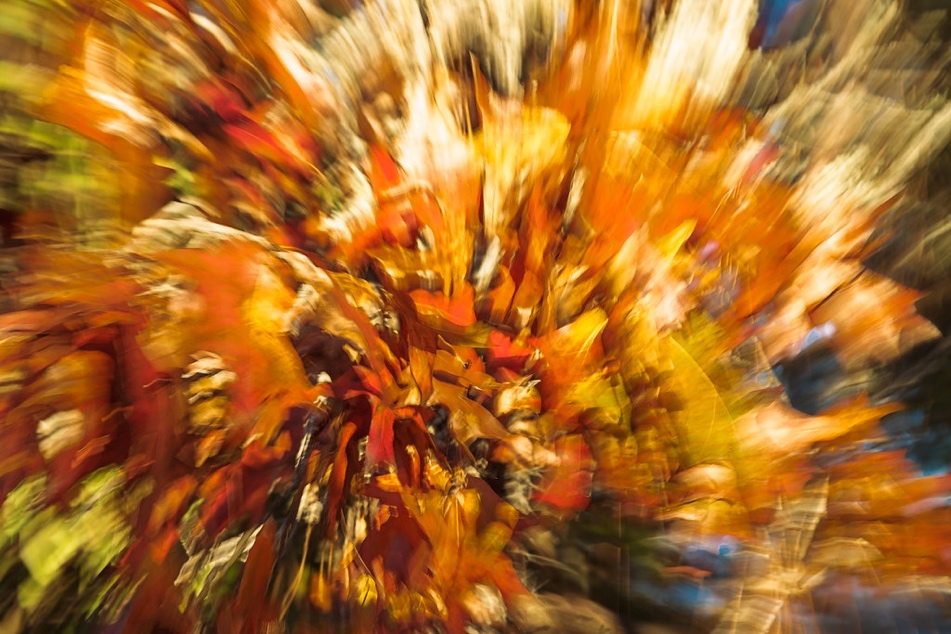 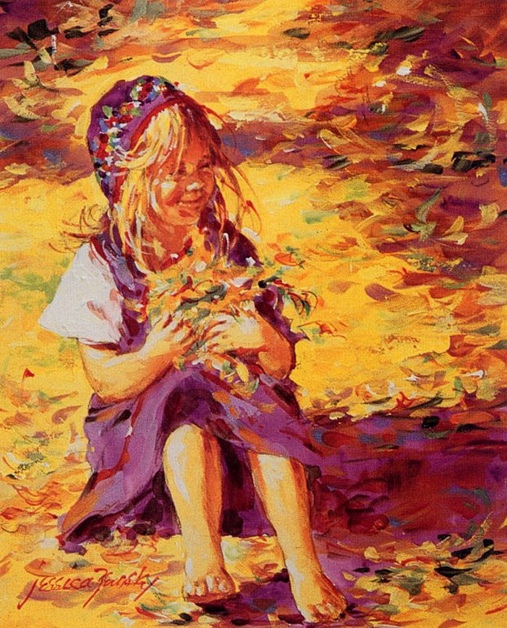 